Name: Luis RibeiroE-mail: luis.ribeiro@tecnico.ulisboa.ptInstitution: Instituto Superior Técnico (Universidade de Lisboa)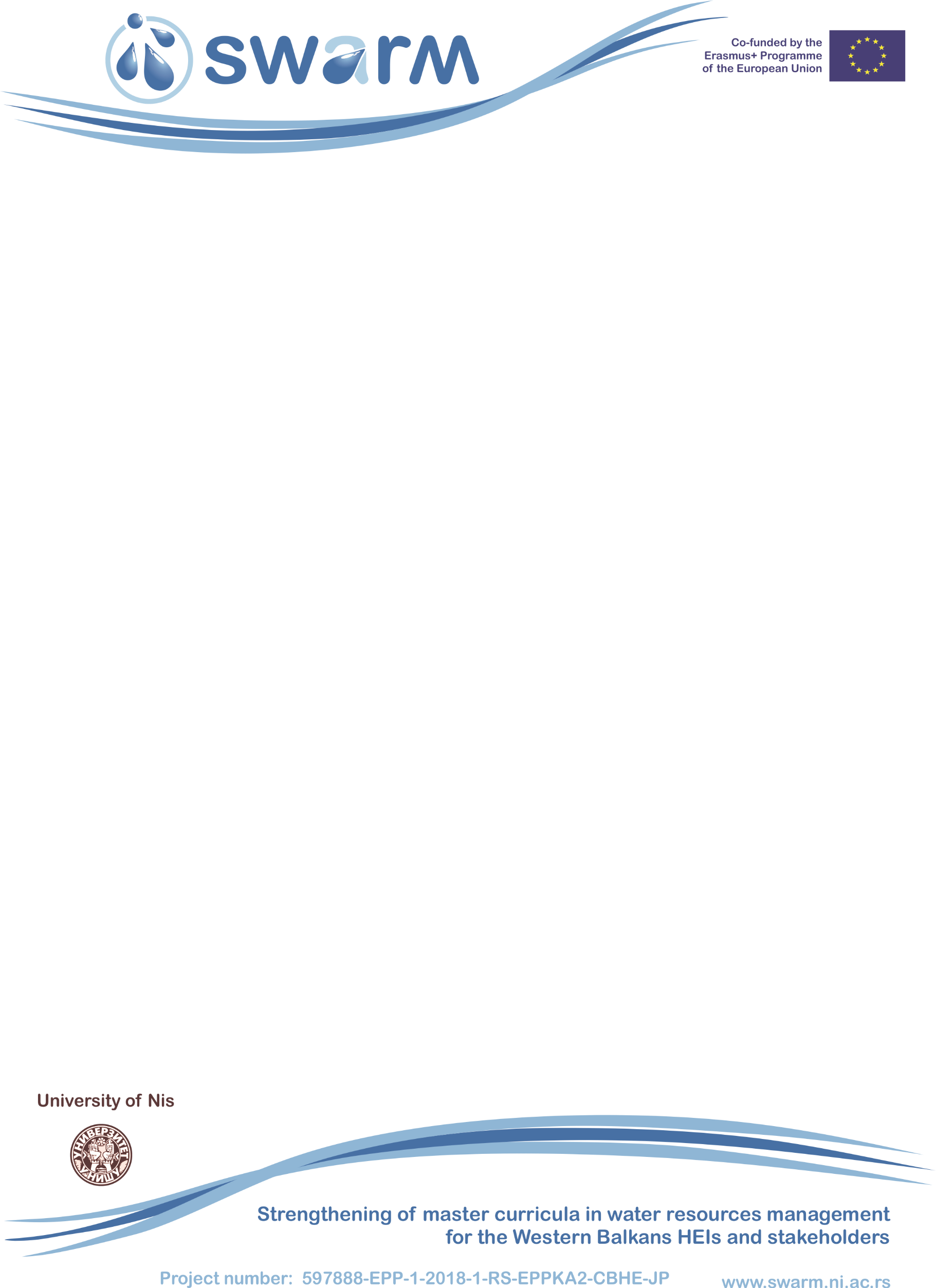 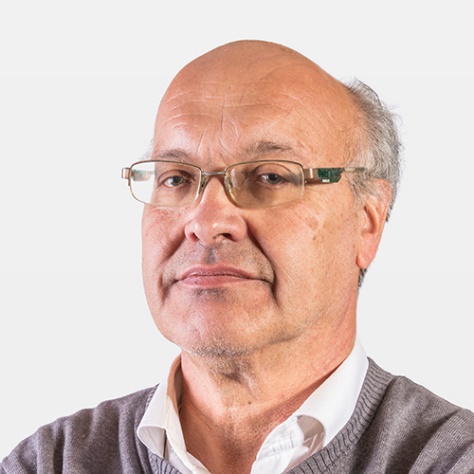 Mining Engineer and Associate Professor in IST, University of Lisbon, Portugal, where he is responsible for the disciplines of Hydrogeology and Groundwater.He has worked extensively during the past 35 years in the fields of Physical and Chemical Hydrogeology, Groundwater Dependent Ecosystems, Groundwater and Climate Change, Aquifer Modelling, Stochastic Hydrogeology, Geoestatistics and Multivariate Data Analysis.Responsible at IST of the ERASMUS+ Master Course: Groundwater and Global Change. Coordinator of more than 30 of national and international research projects in countries such as Peru, Colombia, Ecuador, Chile, Bolivia, Brazil Tunisia and Morocco. Consultant of the National Water and the Water Catchment Plans of Portugal. Consultant of the Groundwater National Plan of Colombia.He is the author or co-author of more than 500 scientific publications and co-editor of the book Groundwater and Ecosystems (IAH Selected Papers series).International Expert of IAEA. Prometeo researcher in ESPOL, Guayaquil, Ecuador (2015)References (max. 5 relevant references)STIGTER, T.Y., RIBEIRO, L ., CARVALHO DILL, A.M.M., (2006) Evaluation of an intrinsic and a specific vulnerability assessment method in comparison with groundwater salinisation and nitrate contamination levels in two agricultural regions in the south of Portugal, Hydrogeology Journal, Volume 14, Numbers 1-2, 79-99STIGTER, T.Y., RIBEIRO, L., DILL, M.M.C., (2008) - Building factorial regression models to explain and predict nitrate concentrations in groundwater under agricultural land, Journal of Hydrology 35, issues 1-2, 42-56. MENDES M.P., RIBEIRO L, (2010) Nitrate probability mapping in the northern aquifer alluvial system of the river Tagus (Portugal) using Disjunctive Kriging, Sci Total Environ, vol 48 (5) pp.1021-1034SILVA E. , MENDES M.P. , RIBEIRO L., CEREJEIRA M.J.( 2011) Exposure assessment of pesticides in a shallow groundwater of the Tagus vulnerable zone (Portugal): a multivariate statistical approach (JCA) in Environmental Science and Pollution Research: DUCCI D. CONDESSO DE MELO M.T., PREZIOSI E., SELLERINO M., PARRONE D., RIBEIRO L. (2016) Combining natural background levels (NBLs) assessment with indicator kriging analysis to improve groundwater quality data interpretation and management in Science of The Total Environment Volumes 569–570, 1 pp. 569–584 References (max. 5 relevant references)STIGTER, T.Y., RIBEIRO, L ., CARVALHO DILL, A.M.M., (2006) Evaluation of an intrinsic and a specific vulnerability assessment method in comparison with groundwater salinisation and nitrate contamination levels in two agricultural regions in the south of Portugal, Hydrogeology Journal, Volume 14, Numbers 1-2, 79-99STIGTER, T.Y., RIBEIRO, L., DILL, M.M.C., (2008) - Building factorial regression models to explain and predict nitrate concentrations in groundwater under agricultural land, Journal of Hydrology 35, issues 1-2, 42-56. MENDES M.P., RIBEIRO L, (2010) Nitrate probability mapping in the northern aquifer alluvial system of the river Tagus (Portugal) using Disjunctive Kriging, Sci Total Environ, vol 48 (5) pp.1021-1034SILVA E. , MENDES M.P. , RIBEIRO L., CEREJEIRA M.J.( 2011) Exposure assessment of pesticides in a shallow groundwater of the Tagus vulnerable zone (Portugal): a multivariate statistical approach (JCA) in Environmental Science and Pollution Research: DUCCI D. CONDESSO DE MELO M.T., PREZIOSI E., SELLERINO M., PARRONE D., RIBEIRO L. (2016) Combining natural background levels (NBLs) assessment with indicator kriging analysis to improve groundwater quality data interpretation and management in Science of The Total Environment Volumes 569–570, 1 pp. 569–584 